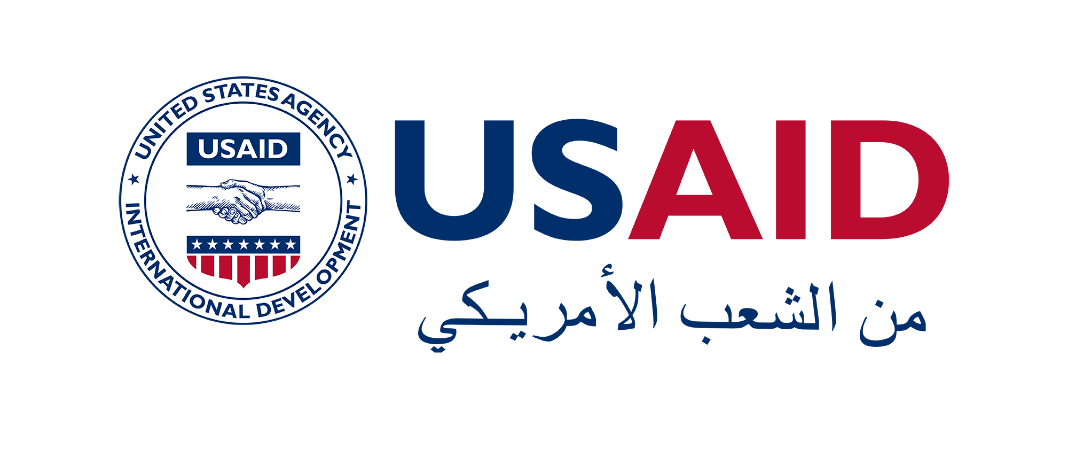 ACRONYMSCAM		Community Asset Mapping العملية المسحية للأصول المجتمعية   CBO		Community Based Organization مؤسسات مجتمع مدنيMEL 		Monitoring, Evaluation and Learningقسم المتابعة والتقييم والتعلم USAID 	U.S. Agency for International Development الوكالة الأمريكية للتنمية الدوليةYP		Youth Power شبابنا قوة جدول المحتويات جدول المحتويات	21.	المقدمة	4الغرض	4المنهجية	42.	المعلومات الديموغرافية	53.	لمحة عامة	54.	النتائج الرئيسية	9تنمية الشباب	9البيئة المدرسية / التعليمية	11الصحة	13البيئة الاجتماعية	14الإدماج	14الخدمات المجتمعية	145.	جداول التحليل	16تحليل المسح المجتمعي	16تحليل استقصائي مؤسسي	23أسئلة مجموعات النقاش	29المقدمة الغرضيستخدم تقييم المسح المجتمعي إستراتيجية من ثلاث شعب حيث تمثل الأولى أداة المسح المؤسسي المؤلفة من عملية مسحية تحدد أصحاب المصلحة / الجهات ودورهم المجتمعي وتقديم خدماتهم. أما الشعبة الثانية فتمثل أداة المسح المجتمعي تهدف إلى تحديد الاحتياجات المجتمعية والعوائق، أما الشعبة الثالثة فتمثل الحوارات الجماعية مركزة مع الشباب لاستيعاب نتائج العملتين المسحيتين وتحديد الفرص والتحديات الفريدة في المجتمع التي ربما لم يتم التطرق إليها بالكامل. يتولى الشباب العملية المسحية بأنفسهم حيث أنها مصممة لتعزيز سلطتهم والفعالية الذاتية وبرمجة المبادرة.المنهجيةتم تصميم أدوات المسح المجتمعي وتطويرها على أجهزة لوحية لجمع البيانات عبر الأجهزة المحمولة بواسطة فريق (MEL) لمبادرة "شبابنا قوة" التابعة للوكالة الأمريكية للتنمية الدولية. تُجمع البيانات من خلال نوعين عمليتين مسحيتين ومجموعة تركيز، وتتمحور المسوحات حول ست فئات رئيسية تهدف إلى الحصول على تجربة شاملة للشباب في المجتمع:1- تنمية الشباب2- البيئة التعليمية3- الصحة4- البيئة الاجتماعية5- الاندماج 6- الخدمات المجتمعيةيتم استخدام المسح المؤسسي في أي مؤسسة في المنطقة للاستعلام عن خدماتها ومواردها وتحدياتها، أما العملية المسحية الثانية فهي مخصصة لمسح الأصول المجتمعية للبحث في التحديات والعوائق وأهمية وجودة الخدمات والموارد المجتمعية، وشملت هذه العملية المسحية أي شخص من المجتمع بغض النظر عن عمره.تم تدريب 20 شابًا وشابة من رأس العين على جمع البيانات لرسم خرائط موجودات المجتمع. يتم تدريب جميع الشباب على كيفية إجراء عمليتي المسح لرسم خرائط الموجودات. بعد ذلك، يقسم الشباب إلى مجموعات مكونة كل منها من أربعة أفراد، حيث يعمل قائد شاب واحد كجهة محورية لكل فريق. تم تكليف كل فريق بجزء من مجتمعهم لرسم خريطته خلال الأيام الثلاثة القادمة. تم إجراء التدريب في رأس العين يومي 5 و6 تشرين الثاني 2019 كما تم إجراء عمليات المسح لرسم الخرائط.يتم تحليل نتائج عمليتي المسح بشكل أولي لتوجيه نقاش مجموعة التركيز من المجتمع، مما يساعد على اكتساب نظرة أعمق في القضايا ذات الأولوية. تم إجراء نقاش مجموعتي تركيز لكل من الإناث والذكور في 12 تشرين الثاني 2019.المعلومات الديموغرافيةالمحافظة: عمانالمنطقة: رأس العينحجم العينة  المؤسسية: 18 مؤسسةحجم العينة المجتمعية: 99  مشاركاعدد رسامي الخرائط: 20 مشاركاحجم مجموعة التركيز: 17 مشاركًالمحة عامةفيما يلي لمحة عامة عن النتائج:الجنسيات التي شملها الاستطلاع من خلال المسح لرسم خرائط المجتمع:82% أردنيون8% سوريون7%  فلسطينيون % 3 جنسيات أخرىتراوحت الفئة العمرية التي شملها المسح بين 12 و 60  عامًا، وكانت أعمار72 %   من العينة أقل من 29 عامًا. 38.5%ذكور و61.5 % إناث.فيما يلي التوزيع حسب الجنس والعمر:تم تحديد ما مجموعه 17 مؤسسة من قبل 20 رسام خرائط في رأس العين.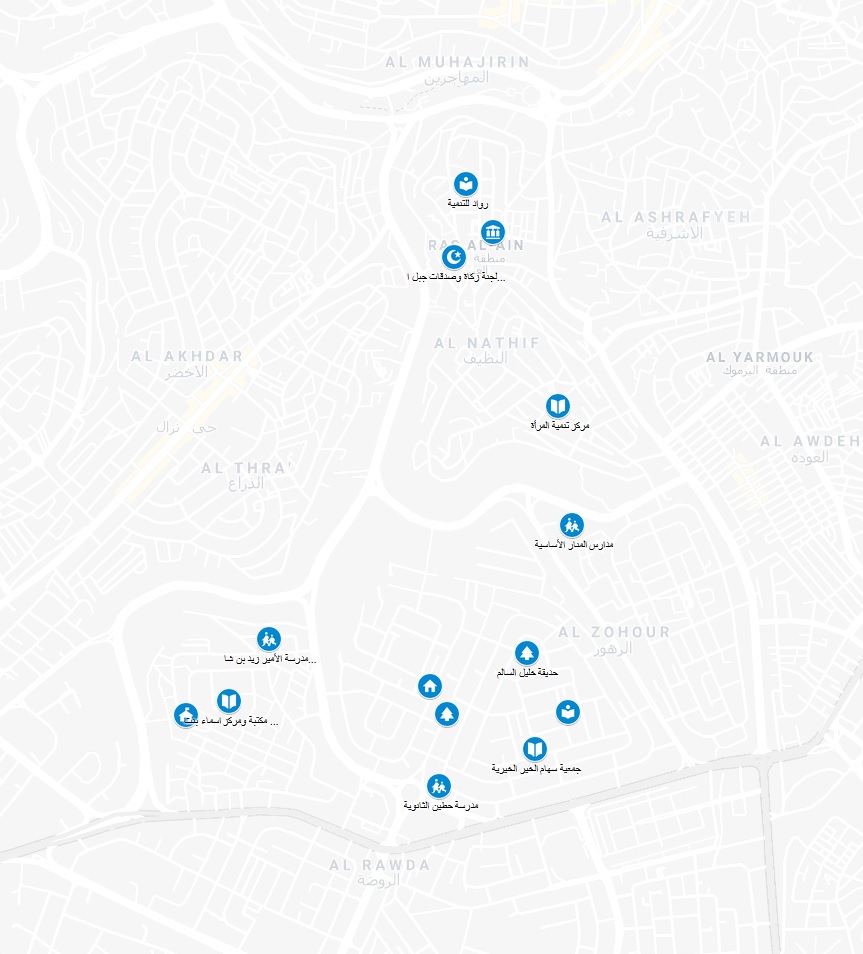 فيما يلي توزيع المؤسسات حسب النوع:استفسر المسح لرسم خرائط المؤسسات عن احتياجات الشباب الذين لم يكملوا تعليمهم. باستخدام تحليل الأحياء، ظهرت المحاور التالية:النتائج الرئيسيةيستخدم هذا التقرير مخطط المسح لرسم خرائط المجتمع وإدراج المعلومات ذات الصلة من نتائج رسم الخرائط المؤسسية ومناقشة مجموعة التركيز. تم تقسيم هذه النتائج إلى ستة محاور:تنمية الشبابالبيئة التعليميةالصحةالبيئة الاجتماعيةالإدماجالخدمات المجتمعيةتنمية الشبابيتناول القسم الأول من المسح فرص تنمية الشباب في مجتمعهم.1 . كيف تقيم منافذ الشباب التالية في مجتمعك؟منافذ الشباب التي تحتاج إلى أكبر قدر من التحسين:الأماكن العامة الصديقة لذوي الإعاقة - 35٪  صنّفوا هذا المنفذ باعتباره منفذ الشباب الأكثر احتياجًا للتحسين.المكتبة - 30 ٪ صنّفوا هذا المنفذ للشباب على أنه في حاجة ماسة للتحسين.أندية وروابط الشباب - 29٪ صنّفوا هذا المنفذ باعتباره منفذ الشباب الذي يحتاج إلى قدر كبير من التحسين.ملاحظات مجموعة التركيزيواجه الأشخاص ذوو الإعاقة تحديات مختلفة في هذا المجتمع. أولاً ، يواجهون سوء المعاملة والتنمر، وهذا يتطلب زيادة توعية المجتمع. ثانياً، لا يمكن للأشخاص ذوي الإعاقة الوصول إلى الحدائق القديمة، ولكن يمكنهم الوصول إلى جميع الحدائق الجديدة. ثالثًا، لا يوجد إدماج حقيقي للأشخاص ذوي الإعاقة في المجتمع كما لا تلبي الأنشطة احتياجات الشخص الذي قد يعاني من إعاقة.كانت مبادرة أركض للأردن واحدة من المبادرات التي حاولت رفع مستوى الوعي وجلب المال للأشخاص ذوي الإعاقة.أكد الشباب على أهمية وجود مكتبة يمكن الوصول إليها بسهولة مع وجود كتب كافية. اقترح الشباب مكانا في أحد الدواوير التي يوجد بها مبنى أقامته منظمة مكاني.توجد مبادرة ناجحة جدا وهي  بيع الكتب المستعملة كل يوم جمعة.لا يعرف الشباب ما هي الأنشطة المتاحة لأنه لا توجد منصة شاملة تمامًا تُخبرهم بالفعاليات والأنشطة في مجتمعاتهم.أكد الشباب على أهمية وجود أماكن لتكون جزءًا من ممارسة الألعاب الرياضية، مثل كرة السلة وأيضًا أماكن للتعبير الفني. ذكر الشباب أهمية وجود الفنون والموسيقى والمسرح.2. ما مدى سهولة الوصول إلى الخدمات التالية خارج المدرسة في مجتمعك؟الخدمات خارج المدرسة الأقل وصولاً أو غير موجودة:الموارد التعليمية الأخرى (معلومات عن المنح الدراسية وتقديم الطلبات)- قال 64 ٪ أن هذه الخدمة إما لا يمكن الوصول إليها أبدا أو أنها غير موجودة..موارد الأعمال (المنح وخطط الأعمال والاستراتيجية المالية) - قال 62 ٪  أن هذه الخدمة إما لا يمكن الوصول إليها أبدا أو أنها غير موجودة.محطة المعرفة عبر الإنترنت - قال 57٪ أن هذه الخدمة لا يمكن الوصول إليها أبدًا أو أنها غير موجودة.ملاحظات مجموعة التركيزالموارد التعليمية متوفرة ولكن الطلاب على وجه التحديد بحاجة إلى مزيد من الوعي حول هذه الموارد الموجودة. ومن الأمثلة على ذلك وجود منظمة رواد التنمية وكذلك الصليب الأحمر.موارد الأعمال محدودة، ذكر الشباب أنها تتراوح من دراسة جدوى اقتصادية إلى وضع خطة مالية، غير أن الأهم من ذلك هو التمويل الفعلي وتوفر المكان اللازم لبدء نشاط تجاري.تقدم مؤسسة تنمية المجتمع منحاً، إلا أن معظم هذه المنح  مخصصة للسيدات كبار السن، كما أن منظمة كير الدولية والوكالة الألمانية للتعاون الدولي (GIZ ) تقدم بعض الدعم، لكن هذا الدعم لا يزال لا يستهدف الشباب بشكل صحيح.لم يكن هناك أبدًا محطة معرفة عبر الإنترنت في هذا المجتمع.3. هل سمعت عن أو كنت جزءا من( شاركت في) البرامج التالية في مجتمعك؟البرامج الأقل سمعة/ مشاركة من برامج التوجيه والإرشاد في المجتمع:إذاعة المجتمع - 77٪ لم يسمعوا بهذا البرنامج.فتيات الكشافة - 74.5٪ لم يسمعوا بهذا البرنامج.فتيان الكشافة - 68.5٪ لم يسمعوا بهذا البرنامج.ملاحظات مجموعة التركيزأعرب الشباب عن اهتمامهم الكبير بإذاعة المجتمع، ورغبتهم في وجود محطة يمكنها مواجهة التحديات، وتضم شخصيات مهمة / مؤثرة. يمكن أن تقدم هذه المحطة أيضا للجمهور أخبار عن حركة المرور والحوادث. تعد الإذاعة وسيلة هامة لزيادة الوعي بالمشكلات التي تواجهها المدارس، والأمور الصحية، والتحديات المجتمعية.الأنشطة الكشفية غير موجودة في هذا المجتمع رغم أن الشباب ذكروا أن برنامج توجيه سيكون مفيدًا للغاية. تعمل الأنشطة الكشفية على زيادة الانضباط وخلق شباب نشط ومتفاعل في المجتمع.4 . هل يوفر مجتمعك ما يلي للمساعدة في عملية الدخول في القوى العاملة؟أقل المساعدات المستخدمة للدخول في القوى العاملة:الإرشاد الوظيفي - 50.5٪ قالوا أن هذه الخدمة غير متوفرة في رأس العين.معارض الوظائف - 47.5٪ قالوا أن هذه الخدمة غير متوفرة في رأس العين.التدريب للدخول في وظيفة - 41٪ قالوا أن هذه الخدمة غير متوفرة في رأس العين.ملاحظات مجموعة التركيزمن المهم أن يكون هناك توجيه أكثر للطلاب قبل دخول الجامعة حول متطلبات السوق. هناك عدد قليل من الموارد التي تساعد في ذلك مثل سبارك الأردن ولكن هذا لا يكفي. يحتاج الطلاب إلى يوم أو أسبوع ليعرفوا المزيد حول الشهادات المطلوبة.بدأ رواد التنمية العمل على ذلك ولكن يجب أن تكون التدخلات على مستوى المدرسة.5.  ما هي الأماكن التي يجتمع الشباب فيها في مجتمعك؟ اختر كل ما ينطبق.الأماكن  الأكثر استخداما من قبل الشباب:67٪ من المشاركين قالوا أن الشباب يتجمعون في الحدائق.61٪ من المشاركين قالوا أن الشباب يتجمعون في المقاهي أو الكافيهات.57٪ من المشاركين قالوا أن الشباب يتجمعون في الشارع.الأماكن  الأقل استخداما من قبل الشباب:8٪ من المشاركين قالوا أن الشباب يتجمعون في الأماكن/ القاعات البلدية.13٪ من المشاركين قالوا أن الشباب يتجمعون في منشآت رياضية.15٪ من المشاركين قالوا أن الشباب يتجمعون في منظمات المجتمع المحلي.ملاحظات مجموعة التركيزالحدائق هي أكثر الأماكن التي يتجمع فيها الشباب ولكنها تحتاج إلى دوريات ومراقبة أفضل من قبل الشرطة. من المرجح أن يحدث فيها تعاطي المخدرات ومضايقات وتحرش.التخريب هو أيضًا مشكلة رئيسية في الأماكن العامة، عنصر الشعور بالملكية مفقود.قاعات البلدية متاحة بسهولة والمطلوب حسب البروتوكول هو أن تقوم مؤسسة رسمية بحجز قاعة فقط.المنشآت الرياضية غير موجودة إلا بأجر. أعرب الشباب عن الحاجة إلى ملعب لكرة القدم. ذكرت الإناث أنه لا يوجد أي من الأماكن المتوفرة متاح للإناث. قلن أنهن يحتجن إلى مكان مخصص لهن للعب كرة القدم وكرة السلة وكرة الريشة أو لمجرد التجمع دون مضايقات أو تحرش.البيئة المدرسية / التعليمية يتناول هذا القسم الثاني البيئة داخل المدارس أو المحيطة بالمؤسسات التعليمية العامة.6. في رأيك، ما هي أهم ثلاث مشكلات تعاني منها المدارس في رأس العين ؟أهم المشكلات تعاني منها المدارس:الحضور - قال 57 ٪ من المشاركين أن الحضور هو واحد من أهم ثلاث مشكلات تواجه المدرسة.العنف/ التنمر - قال 56٪ من المشاركين أن العنف/ التنمر هو واحد من أهم ثلاث مشكلات تواجه المدرسة.الاكتظاظ - قال 42 ٪ من المشاركين أن الاكتظاظ هو واحد من أهم ثلاث مشكلات تواجه المدرسة.ملاحظات مجموعة التركيزغالباً ما يحدث التنمر في المدارس نتيجة للوضع المالي للطلاب. يتعرض الطلاب الفقراء للتنمر بسبب مظهرهم.الطلاب الذين يعانون من صعوبات التعلم يتعرضون للتنمر.توجد ثقافة "العين بالعين"، لذلك إذا قام شخص ما بضرب شخص آخر، فيقوم الآخر بالرد عليه بالمثل.الأهل لا يعرفون إذا كان أطفالهم يتنمرون على أطفال آخرين ولذلك لا تتخذ أية اجراءات تأديبية.7.  في رأيك ما هي أهم ثلاث مشكلات تتعلق بالخدمات المدرسية في مجتمعك؟أعلى  مشكلات في الخدمات المدرسية:ظروف التعلم السيئة - 61.5٪ من المشاركين قالوا عند إعطاؤهم قائمة من المشكلات أن هذه أهم مشكلة في المدرسة..عدم وجود دروس خصوصية - 53.5٪ من المشاركين قالوا عند إعطاؤهم قائمة بالمشكلات أن هذه واحدة من أهم المشكلات في المدرسة.قلة التوجيه / المشورة (الشعور بالارتباط بالبيئة المدرسية) - 46.5٪ من المشاركين قالوا عند إعطاؤهم قائمة بالمشكلات أن هذه واحدة من أهم المشكلات في المدرسة.ملاحظات مجموعة التركيزلا يوجد توجيه. الشباب لا يتلقون أي توجيه أو إرشاد في المدرسة. ومما يزيد من عدم  شعورهم بالانتماء للمدرسة هو عدم وجود أي شخص يستمع إليهم.الدروس الخصوصية المدفوعة هي الخيار الوحيد المتاح.8. هل واجهت أنت أو أي شخص تعرفه هذه المشكلات المتعلقة بالسلامة في المدرسة في مجتمعك؟المشكلات المتعلقة بالسلامة الأكثر تكرارا في المدارس:التنمر (البدني / اللفظي) - 81.5٪ اختاروا هذه كمشكلة سلامة متكررة كثيرا في المدارس.الإيذاء البدني (من قبل الطلاب / المعلمين) - 64٪ اختاروا هذه كمشكلة سلامة متكررة كثيرا في المدارس.الظروف غير الآمنة (البنية التحتية) - 49٪ اختاروا هذه كمشكلة سلامة متكررة كثيرا في المدارس..ملاحظات مجموعة التركيزلا يوجد توجيه. الشباب لا يتلقون أي توجيه أو إرشاد في المدرسة. ومما يزيد من عدم شعورهم بالانتماء للمدرسة هو عدم وجود أي شخص يستمع إليهم.الدروس الخصوصية المدفوعة هي الخيار الوحيد المتاح.9.  هل واجهت أنت أو أي شخص تعرفه المشكلات التالية في المدرسة في مجتمعك؟المشكلات العامة الأكثر شيوعا في المدارس (مشكلات السلامة غير مدرجة): عدم وجود عدد كاف من المراحيض - 60.5٪ اختاروا هذا باعتباره مشكلة تحدث بشكل متكرر في المدارس.سوء الصيانة - 51٪ اختاروا هذا باعتباره مشكلة تحدث بشكل متكرر في المدارس.عدم وجود مساحة كافية في الفصول الدراسية - 48.5٪ اختاروا هذا باعتباره مشكلة تحدث بشكل متكرر في المدارس.10. هل واجهت أنت أو أي شخص تعرفه هذه العقبات في المدارس في مجتمعك؟أهم ثلاثة عوائق أمام التعليم:النقل من / إلى المدرسة - قال 69٪ من المشاركين أن هذه مشكلة تحدث بشكل متكرر أو أحيانًا.أسباب مالية (الزي المدرسي الموحد، الكتب، الدروس الخصوصية) - قال 64٪ من المشاركين أن هذه مشكلة تحدث بشكل متكرر أو في بعض الأحيان.وضع الوالدين / العائلة (عدم السماح بالتعليم من قبل الأسرة/ الزوج) - قال 51.5٪ من المشاركين أن هذه مشكلة تحدث بشكل متكرر أو في بعض الأحيان.ملاحظات مجموعة التركيزهناك حاجة للمحافظة على سلامة الطلاب عند الذهاب والقدوم من / إلى المدرسة. استخدام الحافلات هو الحل النهائي غير أن الطالبات والطلاب الذين يستخدمون الحافلات العامة عرضة للمضايقة والتحرش أثناء وجودهم في الحافلة.11. هل يوجد ما يلي في المدارس في مجتمعك؟أقل أنشطة بقيادة الطلاب موجودة في المدارس: الأنشطة اللامنهجية بقيادة الطلاب - 64٪ ﻣن اﻟﻣﺷﺎرﮐﯾن قالوا أن هذه غير موجودة.أنشطة تحسين المدارس -   51 ٪ من المشاركين قالوا أن هذه غير موجودة.ملاحظات مجموعة التركيزمن الأنشطة المهمة بعد المدرسة هي أخذ دورة كمبيوتر. لا يسمح للطلاب في المدرسة باستخدام أجهزة الكمبيوتر. الطلاب الذين يأخذون دورة كمبيوتر يحضرون ما مجموعه ساعتين من وقت الكمبيوتر. أكد الشباب على أهمية تعلم كيفية البرمجة لمواكبة توجهات العمل.قال الشباب إن خلق أنشطة في المدرسة سيساعدهم في استكشاف وتحقيق مواهبهم التي تتجاوز مواد المناهج الدراسية.الصحة12. الرجاء اختيار ثلاثة مما يلي تعتبرها الأكثر أهمية للشباب:أهم الموضوعات المتعلقة بالصحة للشباب:التدخين - 62.5٪ صنفوا ذلك باعتباره أحد أهم القضايا المتعلقة بصحة الشباب.التغذية - 56.5٪ صنفوا ذلك باعتبارها أحد أهم القضايا المتعلقة بصحة الشباب.التعليم الصحي - 46.5٪ صنفوا ذلك باعتباره أحد أهم القضايا المتعلقة بصحة الشباب.المخدرات - 45.5٪ صنفوا ذلك باعتبارها أحد أهم القضايا المتعلقة بصحة الشباب.ملاحظات مجموعة التركيزهناك العديد من الحملات حول التوقف عن التدخين،  غير أنه من المهم تثقيف المدخنين عن كيفية التوقف عن التدخين والتقنيات التي قد تكون فعالة في تحقيق ذلك. اقترح الشباب استخدام الفنون لتثقيف المجتمع.سوء تغذية مرتفع، ويرجع هذا في جزء منه  إلى عدم معرفة الأهل بماذا  ينبغي إطعام أطفالهم.الإسعافات الأولية بالغة الأهمية للمجتمع ككل.13. هل تعتبر ما يلي مشكلات في المرافق الصحية المحلية؟أكثر المشكلات إشكالية في المرافق الصحية المحلية في رأس العين:توفر أطباء متخصصين - 54.5٪ اعتبروا ذلك مشكلة كبيرة.جودة الخدمة المنخفضة - 54٪ اعتبروا ذلك مشكلة كبيرة.نقص قدرات الموظفين - 51.5٪ اعتبروا ذلك مشكلة كبيرة.وجود عدد كبير من المرضى - 50.5٪ اعتبروا ذلك مشكلة كبيرة.14 . أي مما يلي تعتبره يشكل عائقا أمام الرعاية الصحية في رأس العين (اختر 2- 3 )؟أهم العوائق أمام الرعاية الصحية:العوائق المالية - قال 45 ٪ أن هذه مشكلة تحدث بشكل متكرر.طاقات المركز- قال 44٪ أن هذه مشكلة تحدث بشكل متكرر.التأخير في تلقي الرعاية - قال 41 ٪ أن هذه مشكلة تحدث بشكل متكرر.البيئة الاجتماعية15. هل واجهت أنت أو أي شخص تعرفه المشكلات التالية في رأس العين؟أكثر المشكلات المجتمعية المتكررة المتعلقة بالبيئة الاجتماعية:التنمر (الحي / العمل) - أفاد 86.5٪ بأنهم هم أو شخص يعرفونه قد تعرضوا للتنمر.الإساءة اللفظية / العاطفية / النفسية (الشريك / الأسرة) - أفاد 79٪ بأنهم هم أو شخص يعرفونه قد تعرضوا لشكل من أشكال الإساءة غير البدنية.التحيز على أساس النوع الاجتماعي ضد المرأة - أفاد 76.5٪ بأنهن هن أو شخص يعرفونه قد تعرضن للتحيز على أساس النوع الاجتماعي.الإدماج16. هل تشعر أن هناك في مجتمعك فرصا متساوية للوصول إلى الأنشطة / المرافق للذكور والإناث؟47٪  قالوا نعم، الذكور والإناث متساوون في الأنشطة / المرافق.  17. أي مما يلي تعتبرها عوائق تحول دون إدماج (الأشخاص ذوي الإعاقة، اللاجئين، النساء) في رأس العين؟أهم العوائق التي تحول دون إدماجهم:62٪ من المشاركين اختاروا الأعراف الاجتماعية كعائق أمام الإدماج . 59٪ من المشاركين اختاروا  قلة الوعي المجتمعي كعائق أمام الإدماج.46٪ من المشاركين اختاروا العنصرية / التمييز الجنسي كعائق أمام الإدماج.ملاحظات مجموعة التركيزهناك حاجة  للتدريب من أجل تمكين المرأة. تحتاج المرأة إلى فهم أهمية دعم نفسها ماليًا.يحدث التمييز على جبهات مختلفة، التمييز على أساس الجنسية والإعاقة.18.  إلى أي درجة تعتقد أن المجموعات التالية مقبولة في رأس العين؟المجموعات الأقل قبولاً في المجتمع:المطلقات، هي المجموعة الأقل قبولا حيث قال 29٪ أن هذه المجموعة نادراً ما يتم قبولها.الأشخاص من الجنسيات الأخرى كانت المجموعة الثانية الأقل قبولًا، حيث قال 25٪ أن هذه المجموعة نادراً ما يتم قبولها.الأشخاص من الطبقات الاجتماعية الأخرى كانت المجموعة الثالثة الأقل قبولًا، حيث قال 23٪ أن هذه المجموعة نادراً ما يتم قبولها.الخدمات المجتمعية19. كيف تقيم هذه الخدمات ذات الصلة بالبلدية؟الخدمات البلدية التي تحتاج إلى مزيد من التحسين:31٪ قيموا الخدمات البلدية العامة بأنها "سيئة".20. هل هناك مشكلات مع الخدمات التالية في مجتمعك؟أكثر الخدمات التي تم تحديدها على أنها اشكالية أو غير موجودة:المواصلات - صنف 58٪ صنفوا هذه الخدمة على أنها إشكالية أو غير موجودة.الخدمات الحكومية - 51٪ صنّفوا هذه الخدمة على أنها إشكالية أو غير موجودة.خدمات المسنين - 51٪ صنفوا هذه الخدمة على أنها إشكالية أو غير موجودة.النظافة - 50٪ صنفوا هذه الخدمة على أنها إشكالية أو غير موجودة.القمامة والنفايات - 49 ٪ صنفوا هذه الخدمة على أنها إشكالية أو غير موجودة. ملاحظات مجموعة التركيزسيارات تكسي السرفيس فقط   تصل إلى المنطقة.وجدت مؤسسة صداقة أن حوالي 70 ٪ تركوا وظائفهم بسبب المضايقة والتحرش.في إربد ، أدخلوا سيارة تاكسي وردية اللون للإناث حيث تقودها سيدات، وهذا ساعد في خفض معدل التحرش.خدمات المسنين والترفيه عنهم أمر بالغ الأهمية. لا يوجد لدى المسنين خيارات بخصوص الذهاب إلى مكان معين للترفيه أو التجمع أو الشعور بأنهم جزء من المجتمع.21. ما مدى موثوقية وسلامة البنية التحتية في رأس العين ؟أشكال البنية التحتية الأقل موثوقية وغير آمنة: 31.5 ٪ من المشاركين ذكروا أن  الصرف الصحي / السباكة غير آمنة وغير موثوقة.27.5 ٪ من المشاركين ذكروا أن المياه غير آمنة وغير موثوقة.26 ٪ من المشاركين ذكروا أن الطرق غير آمنة وغير موثوقة.ملاحظات مجموعة التركيزالمياه تأتي مرة واحدة كل أسبوع. لذلك يحتاج المجتمع لتعلم كيفية ترشيد استهلاك المياه. هناك فترات ينقطع فيها امداد المياه.المياه غير نظيفة أيضًا وتحتاج إلى فلترة (ترشيح).22. هل يعاني مجتمعك من هذه المشكلات؟أهم المشكلات المتعلقة بالتلوث / الموارد في المجتمع:ندرة المياه- 62٪ ٪ صنفوها كمشكلة تلوث / موارد في رأس العين.التصحر -  61 ٪ صنفوها كمشكلة تلوث / موارد في رأس العين.إدارة النفايات (مياه الصرف الصحي، المواد الكيميائية، الملوثات)- 57 ٪ صنفوها كمشكلة تلوث / موارد في رأس العين.ملاحظات مجموعة التركيزأوقات جمع القمامة غير متناسقة.يجب أن يتوقف الناس عن إلقاء القمامة من سياراتهم على الأرض.في كثير من الأحيان يوجد لدى بعض الأسر خبز يتركونه للآخرين من أجل تناوله، غير أنهم يضعونه بجانب حاويات القمامة. قال الشباب أنهم بحاجة إلى التوصل إلى حل إبداعي لنقل الخبز بعيدًا عن حاويات القمامة ولكن يظل في متناول العائلات المحتاجة.إعادة التدوير فعالة في المدارس ، ولكنها ليست منتشرة على نطاق واسع في المجتمع. تحاول إحدى المنظمات الآن تشجيع إعادة التدوير من خلال منح الناس نقودا مقابل إعادة التدوير.جداول التحليل تحليل المسح المجتمعيSCHOOL EDUCATION ENVIRONMENT		HEALTH		SOCIAL ENVIRONMENT	INCLUSION		COMMUNITY SERVICES				تحليل استقصائي مؤسسيNumber of Institutions in Ras El-Ain	 	أسئلة مجموعات النقاشهل هذه أولويات لمجتمعك؟لماذا يحدث / يوجد هذا؟لماذا هذا مهم؟ما هي قضايا الأخرى التي تحدث بهذا بسبب؟من هو المسؤول عن ذلك؟ما الذي تم فعله في الماضي لحل / معالجة هذا؟اسئلة اضافيةهل هناك أنشطة/ مبادرات تناولت هذه القضية؟ لماذا لم يعملوا؟إذا كانت الإجابة بنعم ، ما هي الأجزاء التي كانت فعالة ، وما هي الأجزاء التي لم تكن فعالة؟هل هناك أسباب لعدم وجود هذه الخدمة / المورد؟ما هي الحواجز الأكثر تحديدًا؟هل هناك اي افكار اخرى؟الأردن   % 29 & under% 30 & over72%28%%Males%Females38%62%Jordanian PalestinianSyrianOther81783Q1: How would you rate the following youth outlets in your community?Q1: How would you rate the following youth outlets in your community?Q1: How would you rate the following youth outlets in your community?Q1: How would you rate the following youth outlets in your community?Q1: How would you rate the following youth outlets in your community?Q1: How would you rate the following youth outlets in your community?OptionsGoodAverageBadI don’t knowDoesn’t existDisability-friendly public spaces1316351718 Library4117111119Youth clubs and associations3317201613 Learning opportunities in the community (outside school)3024201213Sport teams/competitions (football team/basketball/swimming)3422191014Organized activities (@CBOs, @NGOs, youth leaders)41306139Sports (basketball/football /swimming)3229161012Spaces for youth to gather (CBOs, parks, municipality space, schools)452412117Spaces for men to gather (streets, houses, café, mosques, clubs)56131299 Spaces for women to gather (houses, mosques, café, clubs)45231489 Entertainment (movie theater, public parks, café, internet café)36321849Q2: How accessible are these following out of school services in your community?Q2: How accessible are these following out of school services in your community?Q2: How accessible are these following out of school services in your community?Q2: How accessible are these following out of school services in your community?Q2: How accessible are these following out of school services in your community?OptionsAlways accessibleSometimesNever accessibleDoesn’t existOther educational resources (scholarship & application info)9262734Business resources  (grants, business  plan, financial guidance)9272831Internet knowledge station 9333421Computer  center 11342428Computer courses18272626Employment skills training 13302527Access to computers at computer center 16312525Debates/ Structured Youth  Conversations13362423Art, music, theatre activities20322124Life skills/activities (communication, teamwork)20312321English language courses30371515Q3: Have you heard or been part of (participated in) the following programs in your community?Q3: Have you heard or been part of (participated in) the following programs in your community?OptionsYesGirl  scouts 25Boy scouts31Religious guidance/counselling49Mentorship (psychological, career)37Community radio22NGO-CBO  guidance/counselling activities38Q4: Does your community provide the following to assist the process of entering the workforce?Q4: Does your community provide the following to assist the process of entering the workforce?Q4: Does your community provide the following to assist the process of entering the workforce?Q4: Does your community provide the following to assist the process of entering the workforce?Q4: Does your community provide the following to assist the process of entering the workforce?OptionsYesSomewhatNoI don’t knowJob fairs14174721Career counseling 14185017Internships3120389Volunteering in the workforce25283411Training for job placement22224013Vocational training25292817Entrepreneurial support13253724Q5: Which places do youth gather when in your community? Select all that apply.Q5: Which places do youth gather when in your community? Select all that apply.OptionsCountParks66Coffee-shops-or-cafes60On-the-street56Football-playgrounds50Clubs30University25Community-centers-/-Youth-center20Private-homes16CBOs15Sports-facilities13Municipal-spaces/halls8None4Other2Q6: In your opinion what are the three most important issues in schools Ras El-Ain?Q6: In your opinion what are the three most important issues in schools Ras El-Ain?OptionsCountAttendance56Violence/-bullying55Overcrowded41Poor-quality-education31Teacher-student-relationship26Late-school-shift-for-students-18Distance-from-my-home-or-community16No-support-for-people-with-learning-difficulties14Teacher-parent-relationship13Too-many-school-related-expenses12Bad-curriculum12No-additional-subject-support11Limited-or-restricted-transportation11Student-to-student-relationship10Limited-or-no-access-to-school-facilities-(locked)8Infrastructural-issues8Drop-outs7Other1Q7: What do you consider the top three issues with school services in your community?Q7: What do you consider the top three issues with school services in your community?CountPoor-learning-conditions61Lack-of-tutoring53Lack-of-mentoring/counseling-(feeling-connected-to-the-school-environment)46Lack-of-private-student-to-teacher-time35Lack-of-sports30Lack-of-subject-matter-choices-(Vocational-training,-computer,-English)28After-school-activities23Other5Q8: Have you or has someone you know experienced these safety related issues in school in your community?Q8: Have you or has someone you know experienced these safety related issues in school in your community?YesBullying (physical/verbal)79Physical abuse (by students and/or teachers)61Unsafe conditions (infrastructural)47Safety issues to/from school53Harassment (from students &/or teachers)31Q9: Have you or someone you know experience the following school issues in your community?Q9: Have you or someone you know experience the following school issues in your community?Q9: Have you or someone you know experience the following school issues in your community?Q9: Have you or someone you know experience the following school issues in your community?Q9: Have you or someone you know experience the following school issues in your community?FrequentlySometimesRarelyI don’t knowInadequate bathrooms6015195Poor maintenance5026166Not enough space in classroom4723225Unhygienic4332176Disconnectedness to school environment41172513Violence, bullying, harassment4034159Low quality education36242116Teachers lacking experience3037229Understaffed28282220Unsafe conditions  (bad wiring, infrastructure)27332613Lack of equipment (books, recreational equipment, computers)2539231010. Have you or has someone you know experienced these barriers to schools in your community?10. Have you or has someone you know experienced these barriers to schools in your community?10. Have you or has someone you know experienced these barriers to schools in your community?10. Have you or has someone you know experienced these barriers to schools in your community?10. Have you or has someone you know experienced these barriers to schools in your community?FrequentlySometimesRarelyI don’t knowTransportation/ location of the school3632247Financial reasons (uniform, books, tuition)2736287Parents/family situation (not allowed by family/spouse)17333611Stray animals12174523Need to take care of siblings/children/ elderly11194521Need to work to support family12244418Lacks accessibility for persons with disabilities18203326No assistance for people with learning difficulties2235281411. Do the following exist in schools in your community?11. Do the following exist in schools in your community?YesSchool leadership (student  council)52Student-led extra  -curricular activities35Volunteering activities 54School improvement activities4812. Please select three of the following that you consider the most important for youth 12. Please select three of the following that you consider the most important for youth FrequencySmoking62Nutrition56Health-education46Drugs45Physical-activity29Environmental-problems27Alcohol27Obesity18Other013. Do you consider the following to be problems in your local health facilities?13. Do you consider the following to be problems in your local health facilities?13. Do you consider the following to be problems in your local health facilities?13. Do you consider the following to be problems in your local health facilities?Majorly problematicNot problematicDo not knowLow quality of service533114Availability of specialized physicians 532816Availability of mental health services (psychologist, institute)472525Limited operating hours404811Lack of staff capacities503017Availability of equipment463813Availability of Pharmacy/medication 375010Lack of hygiene414215High number of patients5041814. Which of the following do you consider barriers to health care in Ras El-Ain  (choose 2-3)14. Which of the following do you consider barriers to health care in Ras El-Ain  (choose 2-3)FrequencyFinancial-barriers44Capacity-of-the-center43Delays-in-receiving-care40Services-needed-yet-unavailable37Unable-to-reach-the-health-facility36Discrimination-(gender,-tribe,-origin)20Female-related-health-challenges11Unsure-what-services-are-available8Other515. Have you or has someone you know experience the following issues in your community? 15. Have you or has someone you know experience the following issues in your community? 15. Have you or has someone you know experience the following issues in your community? 15. Have you or has someone you know experience the following issues in your community? YesSometimesNoBullying (Neighborhood/work)513413Physical abuse (partner/family)274030Verbal/emotional/ psychological abuse (partner/family)453120Gender bias (towards females)373823Sexual harassment (workplace/community)252548Physical harassment (workplace/community)26323816. Do you feel that in your community there equal access to activities/facilities for males & females? Yes %47%17. Which of the following have you considered barriers to inclusion (persons with disabilities, refugees, women) in Ras El-Ain? 17. Which of the following have you considered barriers to inclusion (persons with disabilities, refugees, women) in Ras El-Ain? CountSocial norms60Lack of community awareness57Racism/sexism45Local policies24Laws & legal framework23Individual perceptions and biases20Infrastructure (disabilities)17None of the above518. To what degree do you think the following groups are accepted in Ras El-Ain?18. To what degree do you think the following groups are accepted in Ras El-Ain?18. To what degree do you think the following groups are accepted in Ras El-Ain?18. To what degree do you think the following groups are accepted in Ras El-Ain?18. To what degree do you think the following groups are accepted in Ras El-Ain?FrequentlySometimesRarelyI don’t know Divorcees33222814Other nationalities40172314Persons of other social classes 37232214People with disabilities27282118Children of divorced  parents39231916Other Religions 47151717Refugees29361714Orphans45221415Persons of other educational backgrounds35261323Other tribes3732121619. How would you rate these municipal related services?19. How would you rate these municipal related services?19. How would you rate these municipal related services?19. How would you rate these municipal related services?19. How would you rate these municipal related services?GoodNeutralBadI don't knowGeneral municipal services28273012Providing municipal licenses (building, business, sidewalks)20302620Providing official documents2338211520. Are there issues with the following services in your community?20. Are there issues with the following services in your community?20. Are there issues with the following services in your community?20. Are there issues with the following services in your community?20. Are there issues with the following services in your community?YesNoDoesn't existI don’t knowTransportation573074Government Services4934112Elderly Services49271010Cleanliness483486Garbage collection483596Sustainable energy44251514Roads & Sidewalks4337117Children Daycare3729238Promotion of tourist places35291914Access to Internet35351314Electricity3442138Water32488921. How reliable and safe is the infrastructure in Ras El-Ain?21. How reliable and safe is the infrastructure in Ras El-Ain?21. How reliable and safe is the infrastructure in Ras El-Ain?21. How reliable and safe is the infrastructure in Ras El-Ain?21. How reliable and safe is the infrastructure in Ras El-Ain?ExcellentAverageVery poorDoesn't existSewage/ Plumbing1645316Safe/reliable water2839274Roads1852252Street lights3141223Bridges9381929Buildings25481312Electricity40458522. Are these issues in your community? 22. Are these issues in your community? 22. Are these issues in your community? 22. Are these issues in your community? YesNoI don’t knowWater scarcity61307Desertification60335Litter47474Air pollution444310Waste Management
(sewage, chemicals, contaminants)562715Types of OrganizationsTypes of OrganizationsGovernmentalPrivateFor-ProfitCBOReligious Non-Profit2Closest type of transportationClosest type of transportationWalking7Taxi1Bus8walking & bus2Walking & Taxi & Bus1Fees for servicesFees for servicesYes3Some Program Services7No9Youth DevelopmentYouth DevelopmentArt & Music Activities3Cultural Activities7Theatre4Summer Camps4Edu.Support- Tutoring 2Edu.Support-  Financial Aid0Edu.Support-  Scholarship0Religious Services & Education3Life Skills Training1Computer1On Job Training0Vocational0Internship1Employment Skills3Business Development0Debates1Volunteering Opportunities1Football Training1Football Teams0Swimming Training0Competitions0Athletes Support0Leadership- Boy Guides1Leadership- Girl Guides1Youth Mentorship4Spaces for Youth DevelopmentSpaces for Youth DevelopmentCommunity/Youth Centers4Club0Football Field3Playground3Parks6Pool1Sports Facilities0Library 1Movie Theater0Museum/Cultural Centers 0Amusement Park1Restaurants0Coffee Shops/Café's0Municipal Spaces/Halls4Meeting Space1Educational EnvironmentEducational EnvironmentAfter School Programs7Education- Secondary/Middle School3Alternative High Schools2Colleges/Universities0Computer Training4Learning Difficulties in Early Childhood2Learning Difficulties0Person with Disability1Tutoring2Student Exchange2Other0HealthHealth Family Planning2Health Awareness Campaigns3 Dental Clinic2 Family Health Clinic2 Specialized Health Clinic0 Public Hospital2 Mental Health Services0 Pediatric Care1 Pre Natal Care0 Health Insurance0 Drugs Rehabilitation Centers0 Other1Social EnvironmentSocial Environment Women support3 Anti-Corruption Association2 Family Support Services5 Family Concern's Centers1 Charity2 Other1InclusionInclusion Sr. Citizens Services2 Orphan Shelters2 Refugee Services1 Persons with Disability Services1 Learning Support Person w/Disability1 Learning Support Learning Difficulties Services3 Other1Community ServicesCommunity ServicesWater Safety2Pollution Control2Street Maintenance3Sewage Control2Farming3Sustainable Agriculture2Renewable energy1Internet Access2Public Officials and Offices0Community Development9Services Related to Tourism1Other0Other Programs ServicesOther Programs Services Daily Nurseries0 Day Care Kindergarten3 Day Care School Age1 Parenting Assistance4 Sponsor Special Events/Activities1 Event Organizing5 Other1Services for Education IncompletersServices for Education IncompletersReading, writing and math skills7Developing practical and vocational skills5Providing job opportunities4Youth Counseling9Life Skills3We don't offer any services for youths who didn't complete their education2Other0Needs of youth that did not complete their educationNeeds of youth that did not complete their educationNeeds of youth that did not complete their educationNeed 1Need 2Need 3Work cultureHumanitarian supportSkillsGeneral supportDevelopment opportunitiesSkillsCrafts LiteracySelf confidenceComputer coursesQuraan coursesComputer coursesVocational trainingGuidanceLiteracyLiteracyGuidanceLiteracyAwarenessFinancial supportCivil society organizationsEmployment supportHealth care insuranceHousingEmployment supportGuidanceCoursesEmployment supportFinancial supportEmployment supportComputer coursesEmployment supportComputer coursesConversational coursesEmployment supportAwarenessEmployment researchLiteracyVocational trainingContinuing educationEmployment supportBasic need assistanceEmployment supportNo. of beneficiaries/monthNo. of beneficiaries/month1 to 25026 to 50151 to 1002101 to 2004201 to 5005501 to 100021001 & more5Do not provide services to youth0Do you have adequate facilities and resources to meet the demands of all youth who seek services from your organization?Do you have adequate facilities and resources to meet the demands of all youth who seek services from your organization?Yes14No2Does not offer any youth services3